Anaconda est un environnement de développement pour le langage Python.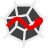 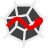 Nous utiliserons son éditeur de programme, nommé Spyder et que l’on peut lancer en cliquant sur son icône.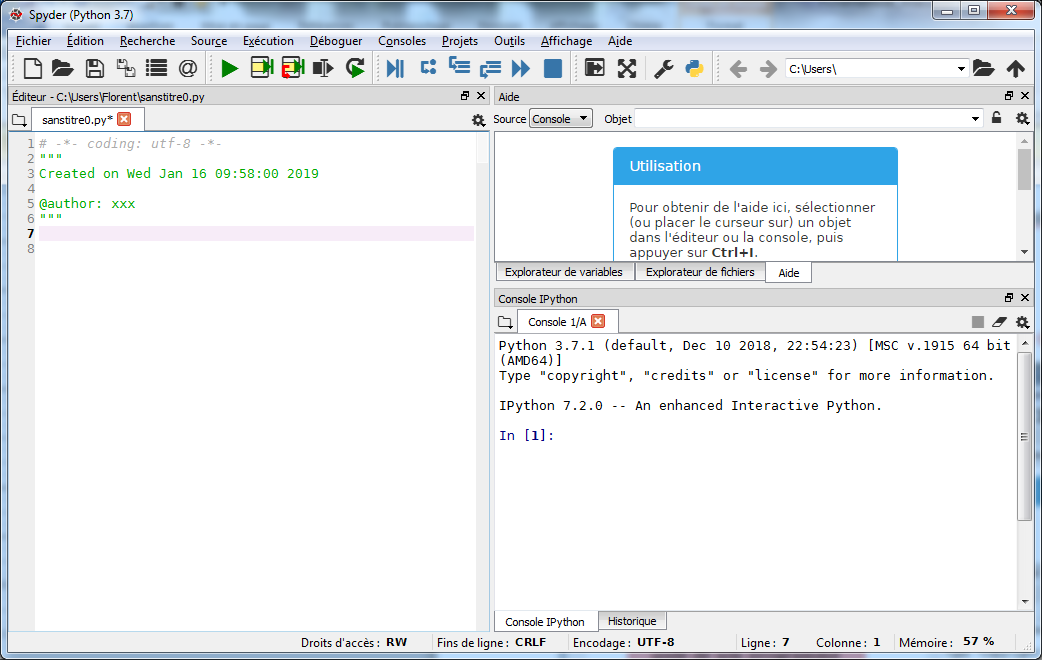 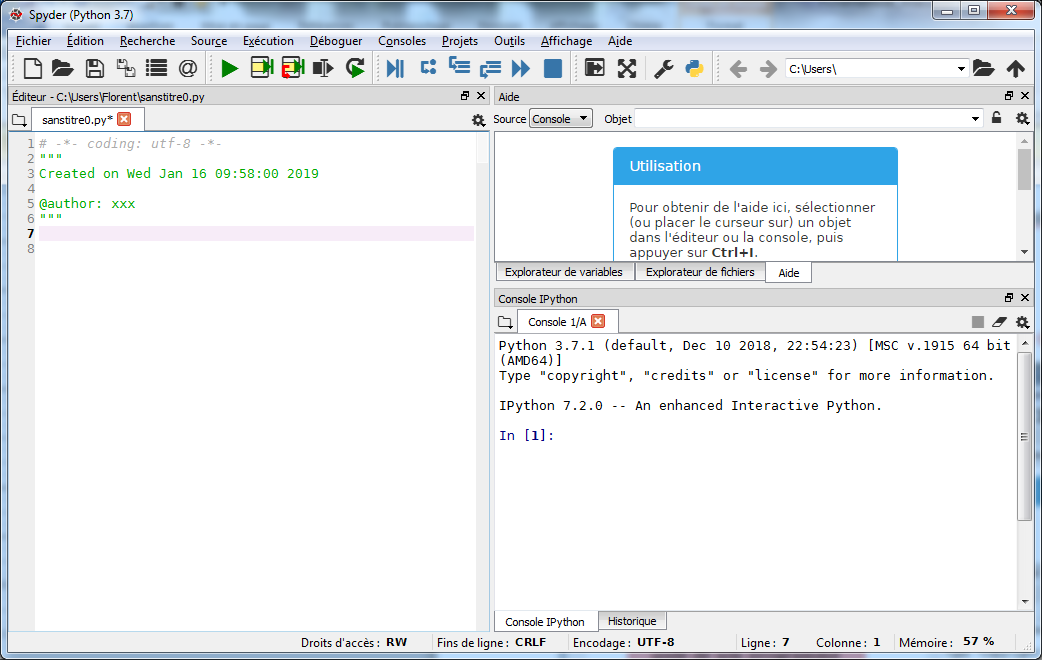 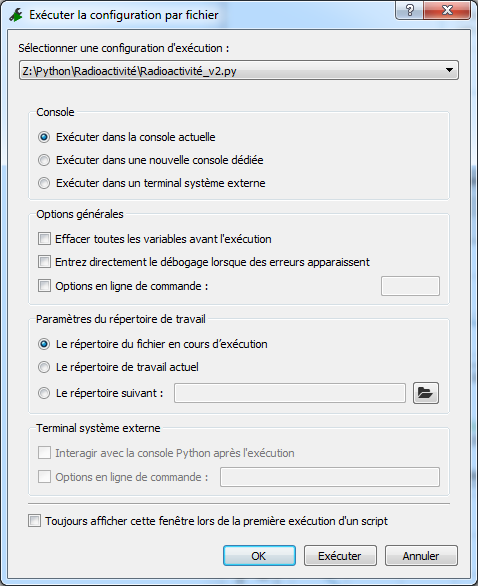 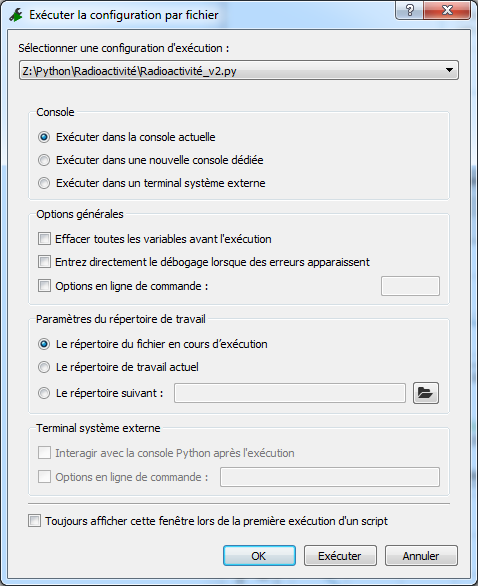 Par défaut, les affichages du programme se font dans la console python en bas à droite. Si on veut que le programme s’affiche dans un terminal autonome (utile si on veut pouvoir retravailler les courbes affichées), il faut aller dans le menu Exécution, choisir « Configuration par fichier… » et sélectionner l’option « Exécuter dans un terminal système externe ». Ceci permet d’afficher les courbes dans une autre fenêtre avec tous les outils pour mieux l’exploiter (voir ci-dessous).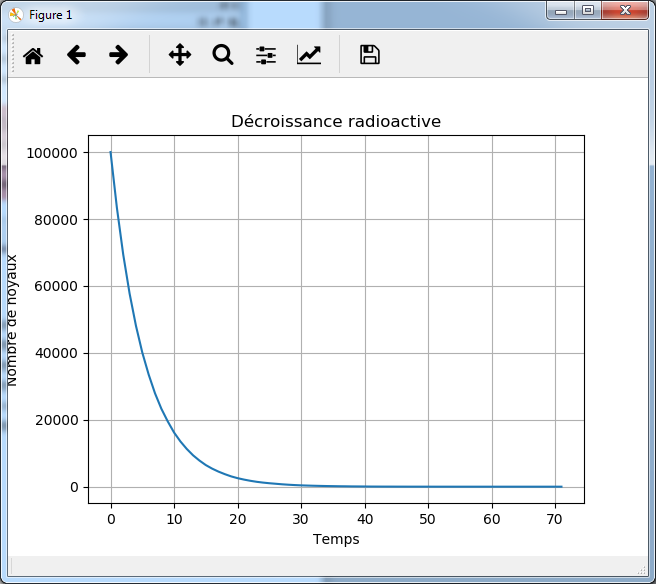 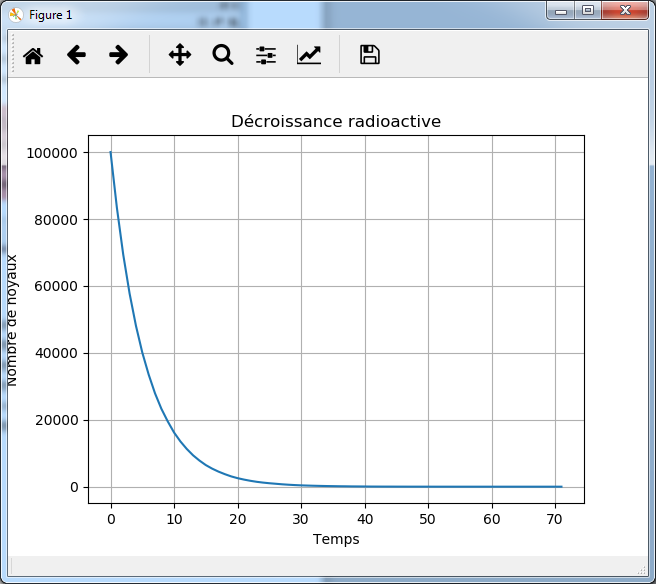 